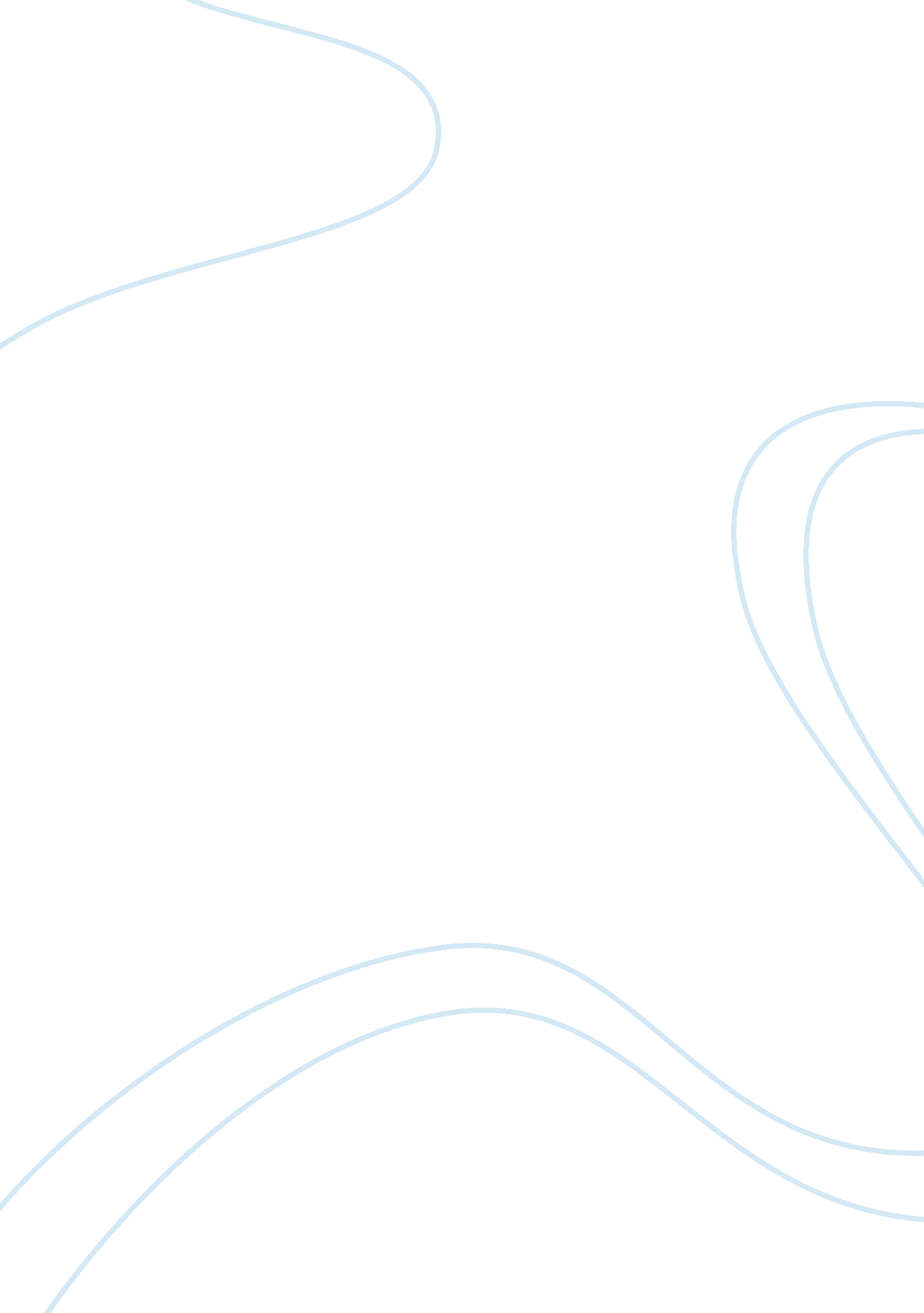 Biggest challenge facing the united states in 21st centuryEconomics, Currency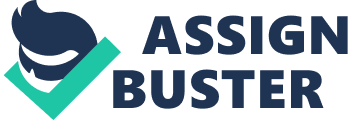 Name: Course: Instructor: Date: Biggest challenge facing the United States in 21st century The United States experiences challenges and pressure in its national and economic security. They experience global instability with the gap between the rich and the poor continuing to get wider. This is a major challenge to them in the twenty first century since the world continues to grow with the development of more open markets, advanced technologies and efficient transport systems. The twenty first century brings increased challenges in the United States economy. In the twenty first century, the US faces economic challenges such as being unable to control diseases, improve the pharmaceuticals, enable efficient communication and reduce pollution. Because of the economic problems, they are not able to control these factors. Therefore, the economic challenges affect the overall functioning of the United States (Chudacoff, & Peter, 55). Its economic challenges have frustrated people’s expectations worldwide. This has lead to conflicts and instability. Therefore, they can only hope that other nations that rely on them can be able to support themselves. These nations should be able to control their diseases and have an alternative to their solutions. This will enable progress and civilization. In order to solve this problem, the US focuses on involving itself in multiple multilateral organizations. In addition, it aims to improve its foreign policy objectives national security goals and other efficient trade policies. This will improve the trading activities in the United States and develop strong relations with its trading partners (Shipler, 73). The twenty first century brings great challenges in the economic and cultural needs in relation to the domestic needs. With the bad economy, the residents experience difficulty to survive since the prices of commodities are high. The people who suffer the most are the low class people who have to spend more money that they do not even have. In addition, the United States experiences global interdependency and a change in trade partners. This creates substantial challenges to the policymakers. America experiences huge trade deficits, increased imports from other nations and increased service trades. This prevents the state from sorting ways that will enable them to have fair trade that will enable the Americans to better their economic problems (Chudacoff, & Peter, 55). Currently, the trade problems such as the off shoring, expensive services and the currency intrusion have not been solved by the US. The trade policy items like the trade agreements pose a challenge to the policy makers. This is because they are unable to employ new strategies that will solve the problems. They face problems in drawing the domestic and international economies from recession in order to obtain a stable economy. In the twenty first century, the US faces serious recession. The companies try to cut off costs and therefore, some employees lose their jobs. Therefore, during recession, people that were once employed become unemployed. In addition, the prices of commodities rise in order to cope with the great recession. There is also a significant gap between those left in the twentieth century and the twenty first century in terms of economy. In the twenty first century, United States imports more than it exports. The economic crisis makes them sell their assets in order to maintain their living standards. They also accrue massive debts in order to maintain their living standards. This makes them lose their world status since most countries rely on them. Because of this, they will not be helpful to the countries that rely on them. The economic crisis makes them experience the collapse of their industries. This makes them lack possess on the required knowledge, ability and finance that will enable them to sustain their production (Shipler, 89). Works cited Chudacoff, Howard P, and Peter C. Baldwin. Major Problems in American Urban and Suburban History: Documents and Essays. Boston: Houghton Mifflin Co, 2005. Print. Shipler, David K. The Working Poor: Invisible in America. New York: Knopf, 2004. Print. 